Screen copies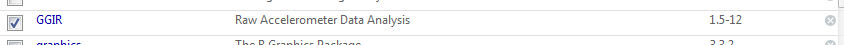 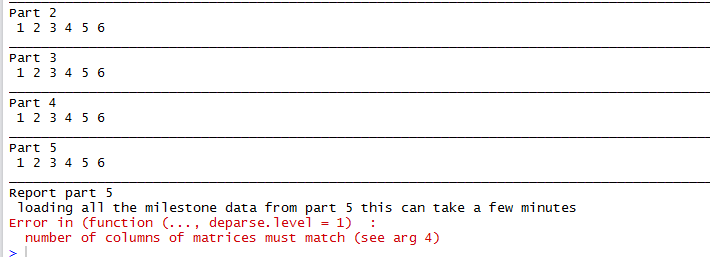 